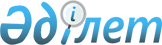 Об установлении ограничительных мероприятииРешение акима Суюндукского сельского округа Курмангазинского района Атырауской области от 17 марта 2015 года № 8. Зарегистрировано Департаментом юстиции Атырауской области 13 апреля 2015 года № 3159      В соответсвии со статьей 35 Закона Республики Казахстан от 23 января 2001 года "О местном государственном управлении и самоуправлении в Республике Казахстан", статьей 10-1 Закона Республики Казахстан от 10 июля 2002 года "О ветеринарии", предложением главного государственного ветеринарного-санитарного инспектора Государственного учреждения "Курмангазинская районная территориальная инспекция Комитета ветеринарного контроля и надзора Министерства сельского хозяйства Республики Казахстан" от 16 марта 2015 года № 2, аким сельского округа РЕШИЛ:

       В связи с возникновением болезни бешенства установить ограничительные мероприятия на улицах Жастар, Ш.Туржанова, Шидемова, Ардагерлер, Абая, микрорайона "Стрижка" Суюндукского сельского округа.

       Рекомендовать коммунальному государственному предприятию на праве хозяйственного ведения "Курмангазинская центральная районная больница" Управления здравоохранения Атырауской области (по согласованию), Республиканскому государственному учреждению "Курмангазинская районное управление по защите прав потребителей Департамента по защите прав потребителей Атырауской области Комитета по защите прав потребителей Министерства национальной экономики Республики Казахстан" (по согласованию) принять необходимые меры вытекающие из данного решения.

       Контроль за исполнением настоящего решения возложить на советника акима аппарата акима сельского округа А. Жахиен.

       Настоящее решение вступает в силу со дня государственной регистрации в органах юстиции и вводится в действие по истечении десяти календарных дней после дня его первого официального опубликования.


					© 2012. РГП на ПХВ «Институт законодательства и правовой информации Республики Казахстан» Министерства юстиции Республики Казахстан
				
      Аким округа
КРУЗПП_______________

С. Сисатов

      СОГЛАСОВАНО:
Главный врач коммунального
государственного предприятия на
праве хозяйственного ведения
"Курмангазинской центральной
районной больницы" Управления
здравохранения Атырауской
области__________ Е.Кдрсихов
"17" марта 2015 года

      Руководитель республиканского
государственного учреждения
"Курмангазинское районное 
управление по защите прав
потребителей Департамента по
защите прав потребителей
Атырауской области Комитета по
защите прав потребителей
Министерства национальной
экономики Республики
Казахстан"_________ К.Утаров
"17" марта 2015 года
